BASIC SIMPLIFIED FORMS – Make sure to keep it GEOMETRIC AND ABSTRACT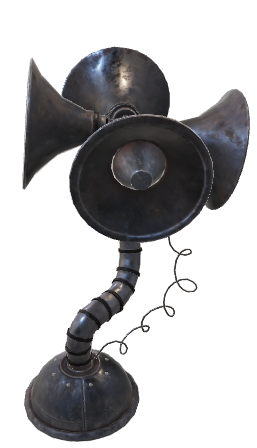 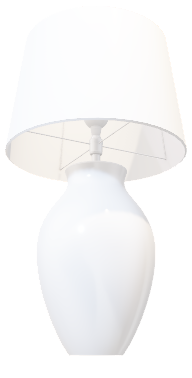 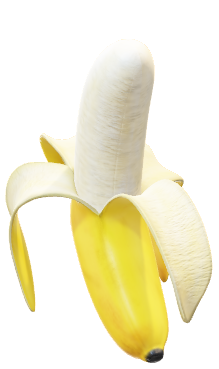 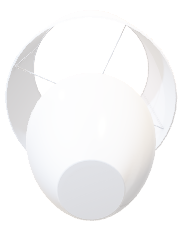 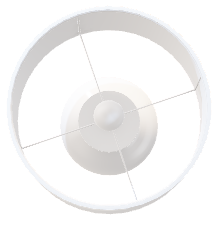 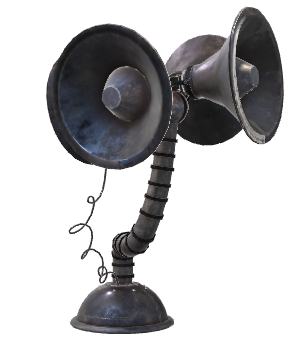 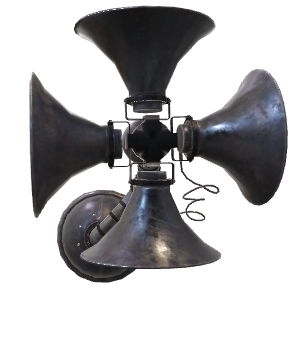 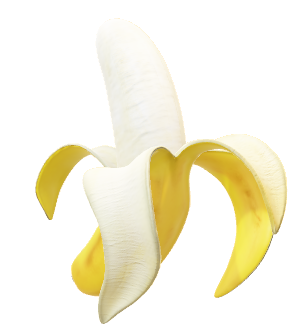 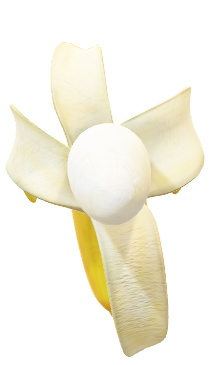 